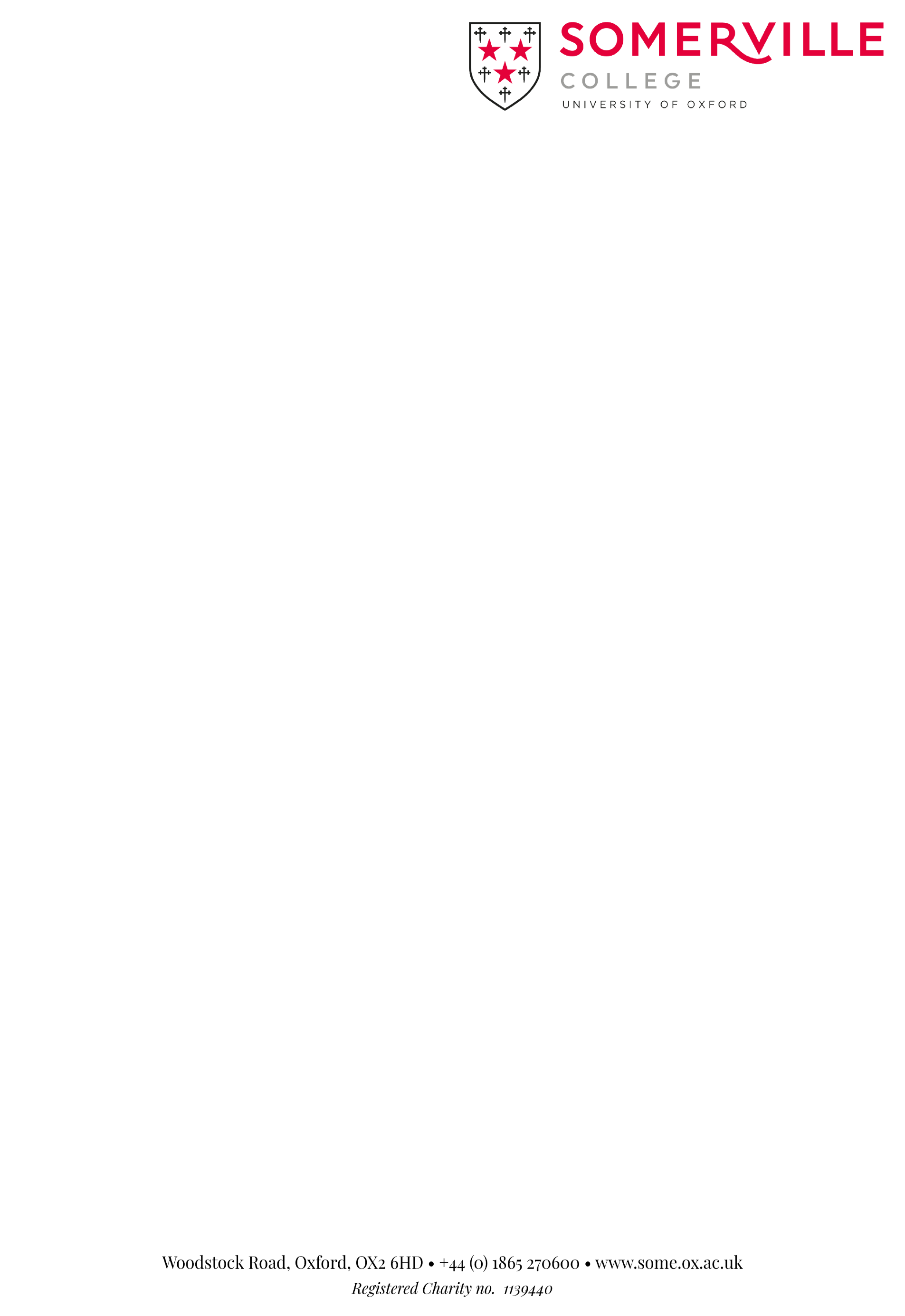 Cover SheetThis cover sheet must be completed as part of the application for anEarly Career Fellowship in Law at Somerville College (ref 900502) and submitted with all other application materials:A covering letter, highlighting your suitability and motivation for the post and stating clearly which subjects you propose to teach for the College. A curriculum vitae with details of qualifications, experience, current research interests and publications, and proposals for future research.Two academic references. Candidates should ask their referees to write to the Tutorial & Graduate Officer at Somerville College under confidential heading by 12 noon Monday 17th April, and should supply each referee with a copy of these further particulars. References may be sent by email to academic.office@some.ox.ac.uk  or by hard copy to Somerville College.Please also complete and return an Equal Opportunities recruitment monitoring form which will assist us with monitoring equal opportunities in recruitment (available from www.some.ox.ac.uk/jobs).The information collected does not form part of the selection process, and will not be circulated to the selection panel. Completed applications must be received by the closing date of 12 noon UK time, Monday 17th April 2023Personal detailsPersonal detailsPersonal detailsPersonal detailsSurname:First name:First name:Title: Email:Email:Telephone number(s):Telephone number(s):National insurance number: National insurance number: National insurance number: National insurance number: Home address:Home address:Correspondence address if different:Correspondence address if different:Right to work in the UKRight to work in the UKDo you currently hold the right to work in the UK          No                           Yes         (If no, please provide details of any pending sponsorship or sponsorship you might require)Do you currently hold the right to work in the UK          No                           Yes         (If no, please provide details of any pending sponsorship or sponsorship you might require)RefereesRefereesName of first referee:Email address:Name of second referee:Email address:Please note that it will be the responsibility of the applicant to ensure that references are submitted by the deadline of 12 noon, on Monday 17th April 2023, as referees will not be approached by the College. Please do not send more than two references; additional references will not be considered. Please note that it will be the responsibility of the applicant to ensure that references are submitted by the deadline of 12 noon, on Monday 17th April 2023, as referees will not be approached by the College. Please do not send more than two references; additional references will not be considered. Criminal recordCriminal recordPlease note any criminal convictions except those 'spent' under the Rehabilitation of Offenders Act 1974.  If none please state.  Please note any criminal convictions except those 'spent' under the Rehabilitation of Offenders Act 1974.  If none please state.  Where did you find out about this vacancy?Where did you find out about this vacancy?Declaration  Declaration  I confirm that the above information is complete and correct and that any untrue or misleading information will give the Colleges the right to terminate any employment contract offered.Signed:  ……………………………………………………………….……..                 Date:  ……………I confirm that the above information is complete and correct and that any untrue or misleading information will give the Colleges the right to terminate any employment contract offered.Signed:  ……………………………………………………………….……..                 Date:  ……………